				FICHE COMMUNICATION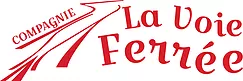 				«L'imprévu sidéré »Nom de la compagnie : Cie La Voie FerréeNom du spectacle : « L'imprévu sidéré »Genre : duo d'échelles acrobatiquesCREATION 2022Durée : 45 minGenre : cirqueJauge : 500 personnestout public / rue, salle ou chapiteauDistributionDe et Avec : Emiliano Ferri et Théo BelotRegard extérieur : Mickaël Le Guen (Cie Sacékripa)Production, administration et diffusion : L’Envoleur – Guillaume Cornu et Adeline MorinSynopsis :4 échellesDeux hommes.De la transpiration. Beaucoup de transpiration.Tout paraît compliqué mais c'est leur simplicité.On pourrait les arrêter et leur demander : mais pourquoi ?« Il n'y a pas toujours un sens à tout, alors retenons surtout que :Il est très difficile de peigner la girafe, surtout sans échelle. »Eux deux, tendres mais aussi absurdes, avancent ensemble pour tenter de réussir leurs buts précaires, mais essentiels.L'imprévu Sidéré est une valse en équilibre sur des échelles, un jeu sans fin, un sport ridicule, une échelle appuyée au mauvais mur. Quelques mots sur la compagnie :La Compagnie La Voie Ferrée est créé par Emiliano Ferri en 2018 autour d'un premier spectacle :  « Pour la beauté du geste ». En 2022 Théo Belot rejoint la compagnie  pour la nouvelle création : « L'imprévu sidéré ». Mickael Leguen assure le regard extérieur des créations. La Voie Ferrée travaille la matière acrobatique et les objets avec humour et dérision. L'absurde et la folie  ne sont jamais  bien loin !site internet de la compagnie : www.lenvoleur.comextrait vidéo du spectacle : en cours Crédits photos : credit Tomas Amorimmentions obligatoires : Production  déléguée:  L'Envoleuravec le soutien de Le Moulin Fondu-Centre national des arts de la rue- Garges-Lés-Gonesse, Festival Parades et école de Cirque Les Noctambules, La Cascade - Pôle National Cirque Ardèche -Bourg st. Andéol, Ville de Saint Hilaire de Riez (Déferlante), La Batoude Centre des arts du cirque et de la rue- Beauvais, Le festival Rue dell' Arte- Hénon, Théâtre Les Aires – Die, Le Bleu Pluriel – Trégeux, Académie Fratellini- Paris , Le Triskell - Pont l'Abbé,  La Lisière à Bruyères le Châtel, la Cité du Cirque à Le Mans, L'Etat - DRAC Pays de la Loire et la Région Pays de la Loire.Pièces jointe accompagnant la fiche communication :Photos HD, plaquette du spectacle, logo, visuel affiche.